孙浩同志先进事迹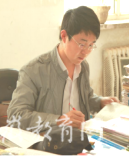 孙浩，男，汉族，中共党员，1980年出生，2000年参加工作，高级职称，现任教于宿州市蛹桥区汴河中心小学。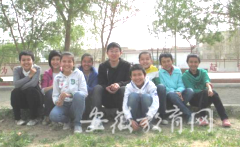  二十年前，一个毛头小伙，来到了教育这块青青麦田，默默立下誓言：一定要守护好这片麦田。二十年来，他用心耕耘，用爱呵护，用智慧启迪智慧，用执着践行誓言！—题记 来到宿州您会被一条美丽的河流所触动，那就是汴河。古老的汴河以清澈灵秀诉说着对大地的深情，默默润泽两岸万物，汴河中心小学就依偎在这条古运河的北岸，在这所乡村小学里有一位大家所熟知的年轻老师——孙浩，他集诸多光环于一身仍坚守信念、追求理想、不忘初衷。春风化雨，滋润孩子心田孙浩说：“我生在农村，长在农村，我更了解农村的孩子。”师范毕业后，他回到了小学时的母校，一排低矮的瓦房，好多窗户已经没有玻璃，陈旧的课桌，已经没有了抽屉，部分黑板油漆也已脱落，它的心里像打翻了五味杂瓶。乡村的成年人大多外出打工，孩子们只好跟着爷爷奶奶或者寄宿在亲戚家里，农村人要忙于地里的农活，无暇照顾孩子。冬天的乡下特别冷，孩子们的小手小脸就吃不消了，脸冻得像吹起的红气球，手上裂出一道道血口子久久不能愈合，孩子们默默的忍受着。孙浩看在眼里急在心里，弄来温水给孩子们泡泡手焐焐脸，到城里买来冻疮膏一遍遍给孩子们涂在手上脸上，孩子们咬着牙忍住痛。又弄来煤球炉取暖，暖了孩子的身，更暖了孩子们的心。一对兄妹，衣服似乎很久没有洗过，浑身散发着馊味，头发蓬松打结，目光呆滞一脸的无助。这俩孩子的父母都在外地打工，常年不回家，亲戚偶尔送来一些米面，兄妹俩互相照顾。孙浩把他们当成自己的弟弟妹妹，带他们到集镇上洗澡、理发，周末带他们到家里吃饭，从此照顾他们就成了孙老师生活的一部分。留守儿童的生活需要照顾，他们的心灵更需要呵护。孙老师下课很少回办公室，总是和孩子们一起游戏、聊天，每当提到爸爸妈妈他们就默默的流泪，孩子想爸爸妈妈了。为了缓解孩子们对父母的思念，孙老师在教室的一面墙上精心设计了一个栏目，张贴孩子们的全家福照片（很多孩子的全家福是几张小照片剪拼在一起的）。孙老师通过各种方式劝家长们回来照顾孩子。一天孙老师正在上课，有个中年妇女背着个蛇皮口袋朝教室走来，那对兄妹冲出教室跑向她……教室里的孩子们趴在窗户上眼巴眼望的看着，眼里噙着泪。孙浩有个小本本记着每个家长的联系方式，给他们约定好通话时间，让孩子们常常听到爸爸妈妈的声音。孙老师为孩子们默默奉献，孩子们心中想着孙老师，常常把自家的花生、青菜带来给他，口口声声都是“俺孙老师”，他们把孙老师当成了亲人。孙浩常常被安排：送课、培训、教研、督学……每次外出，他总是为学生详细安排好每天的自学任务。每次出门前，只要时间允许，他都会把行李带到办公室里，给孩子们上完课再急匆匆地出发；活动结束，他又匆匆地赶回学校，直到很晚才回家。有一次，他需要到外县区参加教研活动，说第二天下午能赶回来。到了第二天下午最后一节课，孩子们时不时地向门口张望着。楼梯传来“咚咚咚……”的脚步声，孩子们兴奋地喊着：“老师来了，老师来了。”他气喘吁吁地跑进教室，一下子坐在了三尺讲台上，任课老师说：“这马上就放学了，你还来学校？”他上气不接下气地说：“王老师，我给……孩子们……约好了。”每天下课，他身边总会围着一群孩子争着抢着和他讨论问题。校园里他的身影始终是忙碌的，或奔或跑，他要尽快干好学校的工作，留下更多的时间给孩子。他就是春天的细雨，捧着一颗奉献的心，悄然无声地唤醒颗颗草绿，焕发勃勃生机！他扎根乡村教育一心为孩子的坚定信念，受到赞扬。多次被评为“优秀教师”，荣获省“五四青年”奖章。逆风飞翔，成就行家里手孙浩常说：“逆风的方向，更适合飞翔！”在农村小学工作，起点低，机会少，孙老师通过书籍资料去感受教育新动向，触碰教改最前沿。他的包里始终放本书，干农活休息时也不忘拿出来看一看，小河旁，田埂上，大树下……到处留下他学习的身影。在2007年“教学大练兵”活动中，他“把握学情顺学而教”的做法受到了评委们的认可。作为一个村小的老师之前从未接触过电脑，为了迎接省级评选，他利用业余时间积极学习计算机知识，酷热的暑假里他把自己关在家里，不到一个月就熟练掌握多种教学软件的使用。在安徽省“教坛新星”评选时，校长帮孙浩借来一台笔记本电脑，说：“咱们农村不能像城里那样为你组织辅导团队，你只有靠自己了！”历经近一年时间，层层选拔，最终孙浩以最年轻的教师入选省“教坛新星”行列。他将信息技术同数学学科有效融合，制作的微课、课件在全国和省级评选中获奖十多项。在全省数学教研员会议上，他完成了一节信息技术与学科深度融合的展示课，受到一致好评。学然后知不足，教然后知困。一路走来，他边学习边实践，边向当地名师请教。“同学们请先独立思考，尝试完成，然后在小组内交流。”“请说一说你对这个问题的看法。”在孙老师的课堂上常常听到这些话。他摒弃课堂上的天花乱坠，去挖掘数学知识的内涵，在富有逻辑的数学活动中引领学生层层深入；给学生提供足够的思维时间和空间，让学生自主建构数学知识；学生在不知不觉中，触及数学知识的核心，感悟数学思想，领会数学精神，体验数学价值，形成数学素养。他的课堂上孩子们或凝眉沉思，或激烈争辩，或恍然大悟。他的课堂是师生互动、心灵对话的平台。经过实践，学习，再实践，再学习，孙浩老师在数学教学中形成了质朴自然的教学风格，逐渐走出了一条不同的教学模式。他的多篇教学感悟在省级刊物发表，近二十篇论文在省市级获奖。他指导学生写的数学小论文，多次在安徽省评选中获得好成绩。他的课堂总是轻松、民主、和谐，他的学生总是心情愉悦，收获满满；他的工作总是扎实高效。他那质朴自然、有深度有广度的课堂，曾荣获全国新世纪小学数学课程与教学改革观摩课一等奖， 多次应邀参与省教科院组织编写修订《基础训练》《寒暑假作业》，供全省小学生使用。孙老师扎实的学识，刻苦钻研的劲头，逆风飞翔的精神，频频地受到了同行们的称赞。2014年荣获全国模范教师称号，2016年被评为安徽省“特级教师”，成为宿州市最年轻的特级教师。忠孝难全，为大家舍小家孙浩说：援疆支教，青春无悔！每当他想起爷爷，愧疚之心难以言表。孙浩从小跟着爷爷过，爷孙俩的感情非同一般。2012年孙浩响应号召远赴新疆皮山县工作，那时他孩子很小，爱人刚做完手术，爷爷年迈，身体多处疾病。但全家还是一致同意孙浩援疆支教。自从接到任务，每天一回到家就跑到爷爷屋里，收拾收拾他的东西，帮爷爷按摩老寒腿，按摩腹部，直到爷爷入睡。出发的那天，爷爷挪动着小步子送到门口，爷孙俩深深地拥抱后，爷爷蹒跚着走回屋里，是那么的不舍。从宿州来到南疆的广袤戈壁，几千公里的空间距离，三个多小时的时差，不同的生活习惯，严酷的生活环境，高强度的工作，让初来乍到的孙浩一时难以适应，身体出现明显的变化。这时正好赶上皮山县第一届优质课大奖赛，皮山县教育局邀请他担任评委工作，并上一节全县示范课。孙浩以此为突破口手把手教当地老师制作课件，开展师徒同备一节课，同上一节课，同反思一节课活动，在实践对比中让当地老师得到历练。为了不耽误毕业班，他每天按时上完4节课，晚上一边精心准备自己的示范课，一边帮助结对子的老师修改教案、课件，这样连续半个多月他每天只睡3个多小时。经过不懈的努力，他帮扶的一名老师荣获一等奖，提高了支教学校教师的教学研讨意识，较好的促进了维汉教师之间的交流。在工作初见成效的同时，身体透支带来的痛苦也不停的折磨着这个坚强的小伙子。苦干之余，难以割舍的是他对家人的挂念。每次和家人视频时，孩子哭着喊着：我想爸爸，我要爸爸！让人听了心都碎了！家人为了他能安心工作，每次电话都说家里一切都好。其实他的爷爷早已病重在床，他爱人强忍着手术后的病痛，照顾孩子；他父母轮流守护昏迷的爷爷，爷爷弥留之际，还一直念叨着他的小名。爷爷去世的噩耗传来，他默默地来到戈壁滩上，面朝家的方向长久跪拜，任凭泪水流淌。孙浩强忍着爷爷离世的悲痛，调整自己，凭借自己丰富的经验，在艰苦的岗位上，倾心尽力的工作着，为该校建立了一支“不走”的教研队伍。孙老师深深地明白援疆支教有别于其他工作，在向维族学生传授知识的同时，把促进民族融合增进民族友谊作为一项重要任务。他和学生一起散步、聊天，去倾听这些维族孩子们的心声，时间久了他们之间成了无话不谈的好朋友！他那真诚的态度、谦虚进取的人格魅力，赢得了维族家长和学生的称赞，至今这些孩子们依然与孙老师保持着联系，民族友谊的种子在孩子们幼小纯净的心灵生根、发芽。他出色地完成了援疆任务，被评为新疆自治区“优秀支教教师”、安徽省“优秀援疆教师”。示范引领，助力教师成长孙浩不止一次的说：“一花独放不是春，万紫千红春满园。”2008年孙浩参加安徽省第三届教坛新星评选时，一直有位年轻老师伴随左右，同为参赛选手但孙浩毫无保留的将自己精心准备的课件、教学设计与之分享帮助他反复磨课，最终这位老师荣获市“教坛新星”称号，这在乡村小学也是仅有的。从2009年开始孙浩被选定为市、区“送培送教”首席专家，更多的青年教师以孙浩为榜样，他与多位老师签订帮扶责任书，亦师亦友。孙浩根据他们的教学特点，帮助他们制定成长计划，在班级管理、教育教学等方面无私地进行帮扶。他常常深入青年教师的课堂，有时驱车百里到栏杆、大营等乡镇对老师进行帮扶。这些年轻教师常说：“我们从孙浩老师身上学到的不仅仅是教育教学方法，更多是谦虚严谨锐意进取的精神。”在孙浩不断地鼓励带动帮扶下，符离镇一位老师于2018年成为安徽省特级教师，夹沟镇、芦岭镇的两位老师先后荣获安徽省优质课一、二等奖，汴河等多个乡村教师在市、区优质课评选中荣获一、二等奖，可以说自从有了他，青春的花朵不断在乡村教育的土地上绽放。如今他帮扶的老师们已成为学校的骨干力量，参与学校的管理工作，正带领着本校老师有声有色地开展教研活动。他是省培专家库成员，多次应邀赴淮南、芜湖等地进行课堂教学交流；他先后被聘为“教师培训首席主讲教师”、中国研修网和教师网区域辅导员，他每年进行教育教学讲座十多场，与千余名教师交流教育教学感悟，受到老师们的称赞。作为宿州市人大代表他多次建言献策助力教师专业成长、他锐意进取、不遗余力的奉献精神，被中共宿州市委宣传部评为十大职业形象大使。成己为人，成人达己。2016年成为最年轻的中学高级教师；2019年被评为安徽省最美教师。精益求精，给你最好的网课孙浩说：我是党员教师，我先上。新冠病毒肆虐，孙浩听从召唤，开启了为期两个月的录课模式。面对录制线上教学视频资源这项任务，大家心里都没有底。谁来录制第一节课呢？市区教研员们不约而同的想到了孙浩。他经过两天一夜的摸索完成了第一版的视频资源。细细品味着这节课，孙浩不住地摇头：这种视频课，能吸引屏幕前的小学生老老实实坐在那里听20分钟吗？夜深了，他躺在床上翻来覆去，始终无法入睡，昏昏沉沉的头脑却在不停地运转。翻身下床，赶紧把想法记录下来，重新确立了让学生知其然知其所以然的教学设想，直到凌晨，才基本完成，足足8页纸，9千多字……为了营造真实课堂效果，需要学生操作的环节，他录制学生操作的视频代替课件单调枯燥的演示，需要学生发言的地方，录制学生的声音，展示孩子的作业时，请孩子们认真工整书写，拍成图片插入课件。录制时孩子非常紧张，不到一分钟的视频常常需要一两个小时才能完成。就这样，两天以后一个全新的课件制作完成。第一次录制这样零互动的视频课，虽然孙浩早有准备，但是录制过程他追求精益求精，一句话，一个神态，总是反复琢磨，边修改边录制，20分钟的课录制了8个多小时，直到凌晨一点多总算完成了。此时，宽阔的街道上空无一人，寂静无声，夜空中无数的星星看着孙浩一路飞奔。接下来的两个月里，这条路他又走了许多次，每次回到家他便立刻开始视频剪辑，一句一句地听，一个环节一个环节地剪辑，直到天亮才算完成。视频播放当天，孙浩收到许多赞赏的信息。第一次录制成功，接下来他不但要继续录制视频资源还有帮助本区其他教师，从教学设计到制作课件，再到最终的视频录制，处处可见孙浩老师那瘦弱的身影。老师们都说：哪里有需要哪里就有孙浩。这就是一个党员教师应有的担当。微风轻抚，麦浪起伏，一波赶着一波推向远方。一位执着的守望者站在青青麦田边，那些麦穗一样的孩子，仿佛在招手致敬，巨大的责任感在他心底不断地涌动，升腾！他就是乡村教育这方麦田的守望者——孙浩老师。